T.CGİRESUN ÜNİVERSİTESİ Şebinkarahisar Meslek Yüksekokulu MüdürlüğüneMeslek Yüksekokulumuzda ……………………………….. olarak görev yapmaktayım. Aşağıda belirttiğim sebepten dolayı belirtilen tarihler arasında mazeret izni kullanmak istiyorum.         Gereğini arz ederim.Doğum, babalık, ölüm izni kullanacak personel ilgili belgeyi eklemek zorundadır.										   …./…./….																						     İmzası										Adı ve Soyadı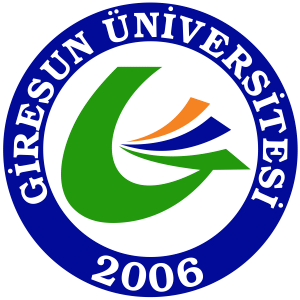 ŞEBİNKARAHİSAR MESLEK YÜKSEKOKULUAkademik Personel Mazeret İzin DilekçesiYayın Tarihi19.03.2024Akademik Personel Mazeret İzin DilekçesiRevizyon Tarihi00Akademik Personel Mazeret İzin DilekçesiRevizyon No.00Akademik Personel Mazeret İzin DilekçesiSayfa No.1/1Kurum Sicil Noİzin Kullanacağı Tarihler….. /…../202… -- ….. /…../202…Kaç Gün İzin İstediği……günİzin Türü              Doğum İzni              Babalık İzni              Ölüm İzni              Diğer (Gerekçe)Vekalet Edecek Personelin Unvanı Adı Soyadıİzni Kullanacağı Adresİrtibat Numarası